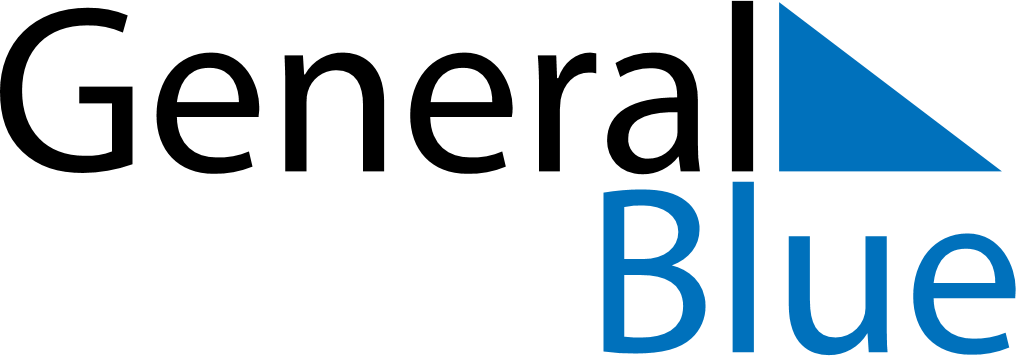 June 2024June 2024June 2024June 2024June 2024June 2024June 2024Fevik, Agder, NorwayFevik, Agder, NorwayFevik, Agder, NorwayFevik, Agder, NorwayFevik, Agder, NorwayFevik, Agder, NorwayFevik, Agder, NorwaySundayMondayMondayTuesdayWednesdayThursdayFridaySaturday1Sunrise: 4:28 AMSunset: 10:17 PMDaylight: 17 hours and 48 minutes.23345678Sunrise: 4:27 AMSunset: 10:18 PMDaylight: 17 hours and 51 minutes.Sunrise: 4:26 AMSunset: 10:20 PMDaylight: 17 hours and 53 minutes.Sunrise: 4:26 AMSunset: 10:20 PMDaylight: 17 hours and 53 minutes.Sunrise: 4:25 AMSunset: 10:21 PMDaylight: 17 hours and 56 minutes.Sunrise: 4:24 AMSunset: 10:23 PMDaylight: 17 hours and 58 minutes.Sunrise: 4:23 AMSunset: 10:24 PMDaylight: 18 hours and 1 minute.Sunrise: 4:22 AMSunset: 10:25 PMDaylight: 18 hours and 3 minutes.Sunrise: 4:21 AMSunset: 10:26 PMDaylight: 18 hours and 5 minutes.910101112131415Sunrise: 4:21 AMSunset: 10:28 PMDaylight: 18 hours and 7 minutes.Sunrise: 4:20 AMSunset: 10:29 PMDaylight: 18 hours and 8 minutes.Sunrise: 4:20 AMSunset: 10:29 PMDaylight: 18 hours and 8 minutes.Sunrise: 4:19 AMSunset: 10:30 PMDaylight: 18 hours and 10 minutes.Sunrise: 4:19 AMSunset: 10:31 PMDaylight: 18 hours and 11 minutes.Sunrise: 4:18 AMSunset: 10:31 PMDaylight: 18 hours and 13 minutes.Sunrise: 4:18 AMSunset: 10:32 PMDaylight: 18 hours and 14 minutes.Sunrise: 4:18 AMSunset: 10:33 PMDaylight: 18 hours and 15 minutes.1617171819202122Sunrise: 4:17 AMSunset: 10:34 PMDaylight: 18 hours and 16 minutes.Sunrise: 4:17 AMSunset: 10:34 PMDaylight: 18 hours and 16 minutes.Sunrise: 4:17 AMSunset: 10:34 PMDaylight: 18 hours and 16 minutes.Sunrise: 4:17 AMSunset: 10:35 PMDaylight: 18 hours and 17 minutes.Sunrise: 4:17 AMSunset: 10:35 PMDaylight: 18 hours and 17 minutes.Sunrise: 4:17 AMSunset: 10:35 PMDaylight: 18 hours and 17 minutes.Sunrise: 4:18 AMSunset: 10:36 PMDaylight: 18 hours and 18 minutes.Sunrise: 4:18 AMSunset: 10:36 PMDaylight: 18 hours and 17 minutes.2324242526272829Sunrise: 4:18 AMSunset: 10:36 PMDaylight: 18 hours and 17 minutes.Sunrise: 4:19 AMSunset: 10:36 PMDaylight: 18 hours and 17 minutes.Sunrise: 4:19 AMSunset: 10:36 PMDaylight: 18 hours and 17 minutes.Sunrise: 4:19 AMSunset: 10:36 PMDaylight: 18 hours and 16 minutes.Sunrise: 4:20 AMSunset: 10:36 PMDaylight: 18 hours and 15 minutes.Sunrise: 4:20 AMSunset: 10:35 PMDaylight: 18 hours and 15 minutes.Sunrise: 4:21 AMSunset: 10:35 PMDaylight: 18 hours and 14 minutes.Sunrise: 4:22 AMSunset: 10:35 PMDaylight: 18 hours and 12 minutes.30Sunrise: 4:23 AMSunset: 10:34 PMDaylight: 18 hours and 11 minutes.